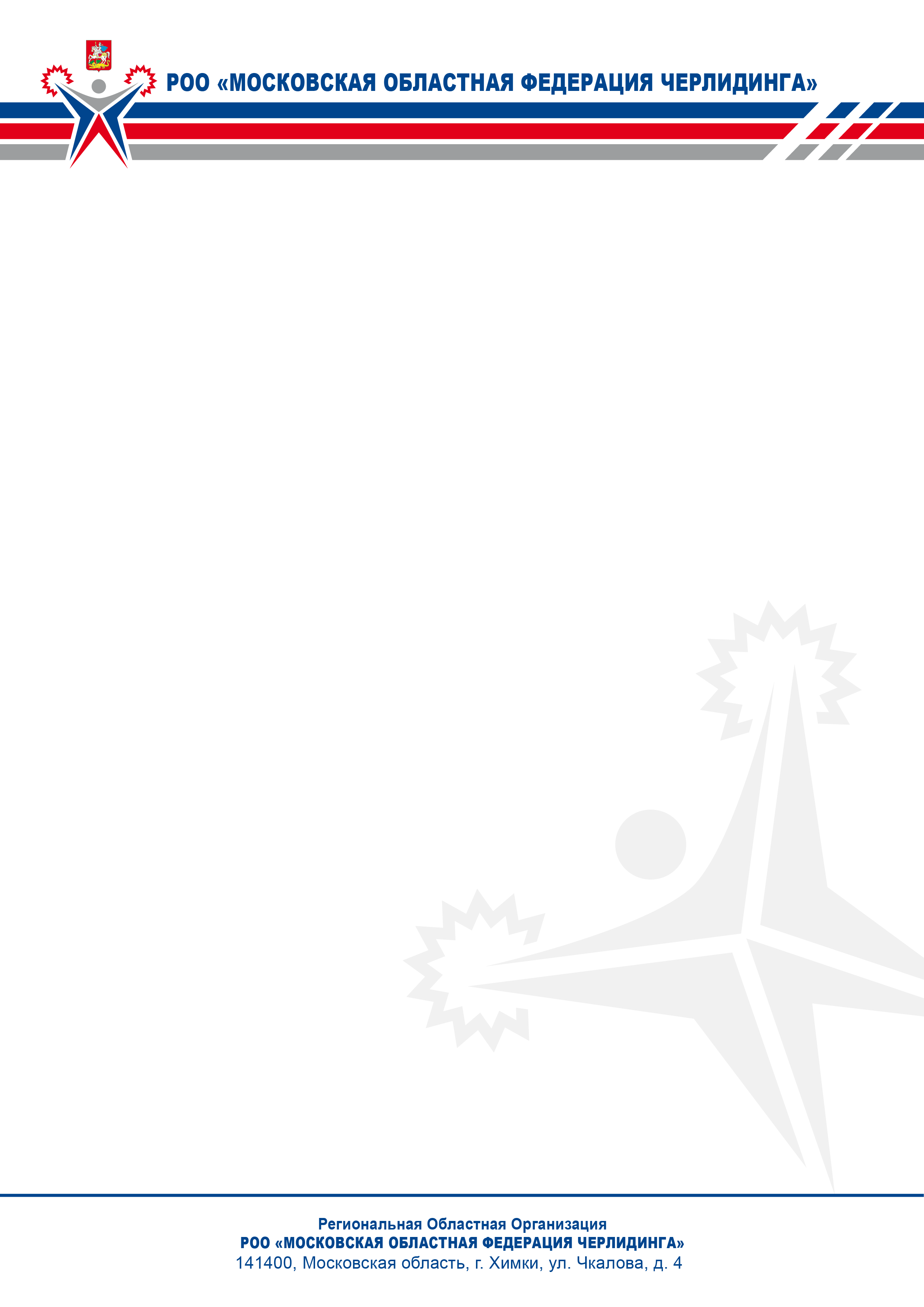 ПОЛОЖЕНИЕ «Московский областной фестиваль Чир - Весна»(код 1430001411Я)Московская область2017 г.I. ОБЩИЕ ПОЛОЖЕНИЯМосковский областной фестиваль «Чир – Весна» по черлидингу (далее – фестиваль) проводится в соответствии с Календарным планом физкультурных мероприятий и спортивных мероприятий Федерации черлидинга России и РОО Московская областная федерация черлидинга на 2017 год; Соревнования проводятся в соответствии с правилами вида спорта черлидинг.Цели и задачи:- популяризация и развитие черлидинга;- пропаганда здорового образа жизни, формирование позитивных жизненных установок у подрастающего поколения;- выявление сильнейших спортсменов и команд, повышение спортивного мастерства;- укрепление дружественных связей между городами;- обмен опытом работы спортивных специалистов.II. ОРГАНИЗАТОРЫ МЕРОПРИЯТИЯ	2.1. Организаторами соревнований являются:- Региональная общественная организация «Московская областная федерация черлидинга» (далее – Федерация);	2.2. Организационную подготовку соревнования осуществляет Организационный комитет по проведению соревнования (далее – Оргкомитет), утвержденный Федерацией: - Президент Федерации – Фомичева Т.Н.; - 1-й Вице-президент Федерации – Вострикова С.И..2.3. Непосредственное проведение соревнования возлагается на Главную судейскую коллегию (далее - ГСК), утвержденную Федерацией: -  Главный судья  - Садовникова О.В.; -  Главный секретарь  - Морозов С.В..	2.4. Прием заявок и регистрацию участников осуществляет комиссия по допуску, утвержденная Федерацией в составе: -  Председатель – Морозов С.В.; -  Секретариат – Тригубенко Е.В., Бубнова Г.Н.III. МЕСТО И СРОКИ ПРОВЕДЕНИЯ ФЕСТИВАЛЯ3.1. Фестиваль проводится 20 мая 2017 года в г. Дубна, ул. Макаренко, д. 46, Дворец спорта Радуга.IV. ТРЕБОВАНИЯ К УЧАСТНИКАМ И УСЛОВИЯ ИХ ДОПУСКА	4.1. В фестивале принимают участие спортсмены муниципальных образований Московской области, Москвы и регионов РФ.	4.2. К участию в фестивале допускаются спортсмены, подавшие заявки до 14.05.2017 г. (форма заявки прилагается, см. Приложение № 1) и согласные с Правилами соревнований по черлидингу. Один спортсмен, команда могут подать заявку на участие в фестивале в разных номинациях в рамках своей возрастной категории.	 4.3. Участники и программа соревнований:4.3.1. Один спортсмен НЕ МОЖЕТ выступать более чем за одну команду в одной и той же дисциплине. В командных дисциплинах допускается не более 25% спортсменов соседней возрастной категории.4.3.2. Программа фестиваля.Количество участников в командах определяется следующим образом:4.4. Запрещается участие спортсменов, тренеров, спортивных судей и других участников соревнований в азартных играх в букмекерских конторах и тотализаторах путем заключения пари на официальные спортивные соревнования и противоправное влияние на результаты таких соревнований.4.5. При выявлении нарушения пункта 4.4. настоящего положения применяются санкции к спортсменам (в том числе спортивной дисквалификации спортсменов), тренерам, спортивным судьям, руководителям спортивных команд и другим участникам соревнований в соответствии с законодательством Российской Федерации.4.6. При себе участникам необходимо иметь документ, удостоверяющий личность, справку от врача о допуске к соревнованиям.4.7. Участие в областных соревнованиях осуществляется только при наличии договора (оригинал) о страховании от несчастных случаев, жизни и здоровья.Команда дисквалифицируется (не допускается к участию в соревнованиях) в случаях:- несоответствия состава команды заявленной возрастной категории; - несоответствия численного состава команды правилам соревнований.4.9. При возникновении спорных моментов и вопросов к руководящему составу или судейской коллегии, тренер команды в письменной форме излагает причину и передаёт данную информацию главному секретарю соревнований. В случае данного нарушения (если подходит не тренер, а родители спортсменов или сами участники), вся команда будет дисквалифицирована из всех номинаций, в которых принимала участие.Тренер команды несёт полную ответственность за поведение своих спортсменов и их родителей. В случае неспортивного поведения, оскорбительных или нецензурных высказываний в сторону других команд, тренеров, руководящего состава, судейской коллегии, персонала спортивного комплекса, команда будет дисквалифицирована.4.11. Необходимо предоставить на почту mocheerleading@yandex.ru музыку к выступлениям до 15.05.2017. Файл должен называться Город_Название команды_номинация_категория. Пример: Химки_Надежда_ЧИР-Микс_юниоры4.12. В день соревнований при себе иметь музыкальное сопровождение на СД диске или флэш накопителе.V. ПРОГРАММА МЕРОПРИЯТИЯ  * 17.05.2017г. после обработки заявок будет сформирована полная программа мероприятия.VI. ПОДАЧА ЗАЯВОК НА УЧАСТИЕ6.1. Заявки для участия в соревнованиях подаются 
до 14.05.2017г. в РОО «Московская областная федерация черлидинга» 
по E-mail: mocheerleading@yandex.ru6.2. В комиссию по допуску в день приезда официальный представитель команды представляет: - официальные заявки (приложение) с визой врача на участие в спортивных соревнованиях. -   паспорт гражданина Российской Федерации, либо свидетельство о рождении для лиц, не достигших 14 лет;-  полис обязательного медицинского страхования; -  страховой полис (оригинал) о страховании жизни и здоровья от несчастных случаев.6.3. Руководители делегации несут персональную ответственность за подлинность документов, представленных в комиссию по допуску. Оформление документов может производить только один представитель от клуба (коллектива, группы).6.4. Вся информация по заявкам используется, и хранится исключительно в ГСК, и не подлежит передаче третьим лицам.VII. УСЛОВИЯ ПОДВЕДЕНИЯ ИТОГОВ	Победители в каждой дисциплине определяются по наибольшему количеству набранных баллов. В случаях равного количества баллов, победитель определяется решением судейской бригады с учетом оценок за технику выполнения (сумма оценок за технику выполнения является решающей). VIII. НАГРАЖДЕНИЕ ПОБЕДИТЕЛЕЙ И ПРИЗЕРОВ	8.1. Команды, занявшие 1-3 места, награждаются призами Федерации.8.2. Команды, не занявшие призовых мест, награждаются дипломами за участие Федерации.IX. УСЛОВИЯ ФИНАНСИРОВАНИЯ9.1. За счет средств Федерации осуществляется: оплата расходов за предоставление спортивного комплекса, медицинское обеспечение, оплата работы ГСК и судейских бригад, информационное обеспечение Фестиваля, оплата наградной атрибутики, оплата спортивного инвентаря для организации соревнований, оплата музыкального сопровождения мероприятия, обеспечение антитеррористической и общественной безопасности.9.2. Расходы по командированию представителей, тренеров и участников соревнований – за счет средств командирующих организаций.9.3. Все команды, заявившие свое участие в соревнованиях перечисляют на расчетный счет регистрационные взносы в размере 500 рублей за каждого участника в одной номинации. За каждую последующую номинацию -  300 рублей (см. Приложение № 2). Перечисление платежа осуществляется единовременно за всю команду по каждой номинации.Копия квитанции высылается по электронной почте:mocheerleading@yandex.ru не позднее, чем 15.05.2017г.
 Квитанция о перечислении взносов прилагается к заявке на участие в соревнованиях (заявка с синей печатью), где необходимо указать название команды, количество человек в команде, номинацию, и общая сумма к оплате (квитанция, не соответствующая данным требованиям, является недействительной).X. ОБЕСПЕЧЕНИЕ БЕЗОПАСНОСТИ УЧАСТНИКОВ И ЗРИТЕЛЕЙБезопасность, антитеррористическая защищённость и медицинское обслуживание участников соревнований и зрителей обеспечивается в соответствии 
с постановлением Губернатора Московской области № 63-ПГ от 05.03.2001 «О порядке проведения массовых мероприятий на спортивных сооружениях в Московской области» и распоряжением Губернатора Московской области № 400-РГ от 17.10.2008 «Об обеспечении общественного порядка и безопасности, оказании гражданам своевременной квалифицированной медицинской помощи при проведении массовых мероприятий на территории Московской области».Участие в соревнованиях осуществляется только при наличии договора (оригинал) о страховании от несчастных случаев и болезней, жизни и здоровья.Страхование участников соревнований может производиться как за счёт бюджетных, так и внебюджетных средств в соответствии с законодательством Российской Федерации.           ДАННОЕ ПОЛОЖЕНИЕ ЯВЛЯЕТСЯ ВЫЗОВОМ НА СОРЕВНОВАНИЯПриложение № 1 (форма заявки на участие в соревнованиях по черлидингу)Открытый Кубок Московской областной федерации черлидинга. 25 марта 2017 г.Дата заполнения: «____» ___________________ 20 __ г.Название команды ____________________________________________________________________________________________________________________Название клуба/организации/города (писать полностью, расшифровать) ______________________________________________________________________Дисциплина и возрастная категория _____________________________________________________________________________________________________ Состав командыКапитан команды (Фамилия, Имя полностью!) _________________________________________________________________________________Главный тренер (Фамилия, Имя полностью!) ________________________________________________________/__________________________																		(подпись)Контактный телефон тренера ________________________________________________________ E-mail тренера ___________________________Врач / _______________________________________________________________________ / _______________/			/ _____________/						(Ф.И.О.)							(подпись)			     (дата, печать)Подача данной заявки свидетельствует об ознакомлении и согласии с Правилами по черлидингу.Приложение №2КВИТАНЦИЯ                      УТВЕРЖДАЮПрезидент РОО Московская областная федерация черлидинга____________________ Т.Н. Фомичева«____»_____________ 2017 г.Наименование возрастной категорииСпортивная дисциплинаВозрастВозрастНаименование возрастной категорииСпортивная дисциплинаМинимумМаксимумБэбиЧИРЧИР-ФРИСТАЙЛ4лет6 летМладшие дети*2011-2009г.р.ЧИР ЧИР-ФРИСТАЙЛЧИР-ФРИСТАЙЛ-ДВОЙКА ЧИР-ДЖАЗ-ГРУППАЧИР-ДЖАЗ-ДВОЙКА  ЧИР-ХИП-ХОП-ГРУППАЧИР-ХИП-ХОП-ДВОЙКА ЧИР-ДАНС-ШОУИНДИВИДУАЛЬНЫЙ ЧЕРЛИДЕРТАЛИСМАН6 лет8 летМальчики, девочки2009-2005г.р.ЧИР ЧИР-ФРИСТАЙЛЧИР-ФРИСТАЙЛ-ДВОЙКА ЧИР-ДЖАЗ-ГРУППАЧИР-ДЖАЗ-ДВОЙКА ЧИР-ХИП-ХОП-ГРУППАЧИР-ХИП-ХОП-ДВОЙКАХАЙ-КИК ЧИР-ДАНС-ШОУСПОРТИВНЫЙ ШКОЛЬНИКИНДИВИДУАЛЬНЫЙ ЧЕРЛИДЕРТАЛИСМАН8 лет12 летЮниоры, юниорки2005-2001г.р.ЧИР ЧИР-МИКС ЧИР-ФРИСТАЙЛ ЧИР-ДЖАЗ-ГРУППА ЧИР-ХИП-ХОП-ГРУППАХАЙ-КИКГРУППОВОЙ СТАНТ, ГРУППОВОЙ СТАНТ-МИКС ЧИР-ДАНС-ШОУСПОРТИВНЫЙ ШКОЛЬНИК ГРУППОВОЙ СТАНТ-СПОРТИВНЫЙ ШКОЛЬНИКИНДИВИДУАЛЬНЫЙ ЧЕРЛИДЕРТАЛИСМАН12 лет16 летМужчины,женщины2001г.р. и старшеЧИР ЧИР-МИКС ЧИР-ФРИСТАЙЛ ЧИР-ДЖАЗ-ГРУППА ЧИР-ХИП-ХОП-ГРУППА ЧИР-ДАНС-ШОУГРУППОВОЙ СТАНТ, ГРУППОВОЙ СТАНТ-МИКС, ПАРТНЕРСКИЙ СТАНТХАЙ-КИККОРПОРАТИВНЫЙ ЧЕРЛИДИНГИНДИВИДУАЛЬНЫЙ ЧЕРЛИДЕРТАЛИСМАН 16 летНе ограничен№ДисциплинаОсновной составОсновной составЗапасныеЗапасныеВнешниеспоттерыВнешниеспоттеры№Дисциплинаminmaxminmaxminmax1. ЧИР, ЧИР-МИКС 6 25 - 5 - 52. ЧИР-ФРИСТАЙЛ 625 - 5 - - 3. ЧИР-ДЖАЗ-ГРУППА 625 - 5 - - 4. ЧИР-ХИП-ХОП-ГРУППА 625 - 5 - - 5.ЧИР-ДАНС-ШОУ625-5--6.СПОРТИВНЫЙ ШКОЛЬНИК625-5--7.КОРПОРАТИВНЫЙ ЧЕРЛИДИНГ625-5--8.ГРУППОВОЙ СТАНТ35-21120 мая 2017 года20 мая 2017 года09:00 - 18.00Фестиваль*№Фамилия, имяГод рожд№ паспорта№ св-ва о рожд (до 14 лет)Допуск врача (подпись)№Фамилия, имяГод рожд№ паспорта№ св-ва о рожд (до 14 лет)Допуск врача (подпись)1.192.203.214.225.236.247.258.Зап9.Зап10.Зап11.Зап12.Зап13.Спот14.Спот15.Спот16.Спот17.Спот18.Ф.И. второго тренера (если есть)Ф.И. второго тренера (если есть)Ф.И. второго тренера (если есть)Ф.И. второго тренера (если есть)Ф.И. второго тренера (если есть)ИЗВЕЩЕНИЕКассирРегиональная общественная организация« Московская областная Федерация черлидинга » (наименование получателя платежа)ИНН 5047077907              КПП   504701001_______(реквизиты получателя платежа)р/с 40703810940440101463 (номер счета получателя платежа)в Химкинском ОСБ №7825 г.ХимкиК/счет 30101810400000000225____________________БИК 044525225(наименование банка и банковские реквизиты)____________________________________________________________________________________________ (Ф И О., адрес плательщика)____________________________________________________________________________________________(Название команды, количество человек, номинация)Благотворительный взнос на развитие уставной деятельности Дата « __  »        2017 Сумма платежа        __________  руб. 00 копПлательщик (подпись) __________________________КвитанцияКассирРегиональная общественная организация« Московская  областная Федерация черлидинга » (наименование получателя платежа)ИНН 5047077907              КПП   504701001_______(реквизиты получателя платежа)р/с 40703810940440101463 (номер счета получателя платежа)в Химкинском ОСБ №7825 г.ХимкиК/счет 30101810400000000225____________________БИК 044525225(наименование банка и банковские реквизиты)____________________________________________________________________________________________ (Ф И О., адрес плательщика)____________________________________________________________________________________________(Название команды, количество человек, номинация)Благотворительный взнос на развитие уставной деятельности Дата « __  »        2017г. Сумма платежа        __________ руб. 00 коп.Плательщик (подпись) __________________________